Załącznik nr 1 do zarządzenia Rektora UG nr 134/R/16…………………………………………(miejscowość, data)	Nazwisko i imię:  ……………………….…………………………………Adres: ………………………………………………………………………….Numer indeksu: ………………………………………………………..…Telefon kontaktowy: ..………………………………………..……….. 							Prorektor ds. Studentów i Jakości Kształceniadr hab. Arnold Kłonczyński, prof. UGdrogą służbową poprzezDziekana Wydziału Prawa i Administracjidr hab. Wojciecha Zalewskiego, prof. UGWNIOSEK STUDENTA O ZWOLNIENIE Z OPŁAT ZA STUDIA1)Wydział ……………………………………………………………………………………………Kierunek studiów …………………………………………………………………………………………………………….Rodzaj i forma studiów:    stacjonarne     niestacjonarne   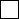   jednolite magisterskie     pierwszego stopnia      drugiego stopniaRok studiów ………………….	Uprzejmie proszę o całkowite/częściowe* zwolnienie z opłaty za …………………………………………………………………………………………………………………………………………………….... w roku akademickim 20…../ 20…..Uzasadnienie:	…………………………………………………………………………………………………………………………………………………………….…………………………………………………………………………………………………………………………………………………………….…………………………………………………………………………………………………………………………………………………………….…………………….…………………………………………………………………………………………………………………………………………………………………………………………………………………………………………………………………………………………………….…………………….…………………………………………………………………………………………………………………………………………………………………………………………………………………………………………………………………………………………………….…………….…………………………………………………………………………………………………………………………………………………………………………………………………………………………………………………………………………………………………………….………………….…………………………………………………………………………………………………………………………………………¹) do wniosku należy dołączyć dokumenty, potwierdzające przyczyny ubiegania się o zwolnienie z opłaty * niepotrzebne skreślićWYPEŁNIA DZIEKANATDOTYCHCZAS PRZYZNANE ZWOLNIENIA Z ODPŁATNOŚCI ZA STUDIA ORAZ ŚWIADCZENIA POMOCY MATERIALNEJStudent korzystał ze zwolnienia całkowitego/częściowego:na I roku studiów - zwolnienie całkowite/częściowe* w wysokości …………. zł w roku akademickim ….................................. w semestrze …………………..……;na II roku studiów - zwolnienie całkowite/częściowe* w wysokości …………. zł w roku akademickim ….................................. w semestrze …………………………;na III roku studiów - zwolnienie całkowite/częściowe* w wysokości …………. zł w roku akademickim …................................. w semestrze ………………………… .na IV roku studiów - zwolnienie całkowite/częściowe* w wysokości …………. zł w roku akademickim ….................................. w semestrze …………………………;na V roku studiów - zwolnienie całkowite/częściowe* w wysokości …………. zł w roku akademickim ….................................. w semestrze …………………………;Dodatkowe informacje2):Średnia ocen za ostatni zaliczony semestr/rok studiów …………………..……….…………………Wysokość dochodu na 1 osobę w rodzinie studenta …………………………………………………..Wysokość przyznanego stypendium socjalnego …………………………….…………………………..Wysokość przyznanego stypendium za wyniki w nauce lub w sporcie ………………..………Uwagi:..................................................................................................................................................................…………………………………………………………………………………………………………………………………………………………….…………………………………………………………………………………………………………………………………………………………….2) wypełnić w zależności od przyczyn ubiegania się o zwolnienie z opłaty, o których mowa we wniosku studenta* niepotrzebne skreślić